P R O P O Z Í C I E
 
3. ročníka Behu ulicami mesta Veľký KrtíšUSPORIADATEĽ: Občianske združenie Bežci VK
 
 
TERMÍN A MIESTO:	20. septembra  2020 (nedeľa)  vo Veľkom Krtíši


PRIHLÁŠKY A REGISTRÁCIA: Prihlásiť sa môžete elektronicky do 17. septembra 2020 na www.beh.sk, resp. www.misosport.sk – kde je registračný link (pre hlavný pretek, hobby pretek a nordicwalking) po uvedenom termíne štartovné 10 eur
 
ŠTARTOVNÉ:	Hlavný pretek  10 000 m  -  štartovné  8eur
		Hobby pretek 2 000 m  -  štartovné  8 eur		NordicWalking 4 000 m – štartovné 8 eur
		Juniori 2000 m   - štartovné 2 eur                            Veková kategória 60r. a viac zľava na štartovnom 50%
 		Na mieste min. 30 min. pred štartom hlavného preteku, hobby preteku a nordicwalkingu - štartovné 10 eur
PLATBA:	Na účet SK10 8330 0000 0022 0154 7415 do 17.septembra 2020 vo výške 8 eur, po tomto termíne 
		10 eur.
		Deti a žiaci  -  ZDARMAKAPACITA: 150 pretekárov (bežcov + nordicwalking) 
 
V CENE ŠTARTOVNÉHO JE:  občerstvenie,  časomiera a účastnícka medaila pre všetkých pretekárov súťažiacich vo všetkých kategóriách.Detské kategórie budú ocenené účastníckou medailou a sladkosťou.
 
ČASOMIERA:Misosport Zvolen
PREZENTÁCIA:	najneskôr 20 min. pred štartom svojej kategórie pred kultúrnym domom vo Veľkom 
Krtíši, kde je štart aj cieľ pretekov.
 
KATEGÓRIE A PROGRAM:
9:00 – deti   -  150 m, roč. 2014  a mladší
9:15 – žiaci  -  400 m, roč. 2013 - 2010 
9:30 – žiaci  -  800 m, roč. 2009 -  200510:00 – hobby pretek  –  2 000 m ( 1 okruh v uliciach mesta)
kategórie: muži a ženy + juniori a juniorky (15-18 rokov)
10:00 – hlavný pretek – 10 000 m ( 5 okruhov v uliciach mesta) s nasledovnými kategóriami:
Muži 18 - 39 rokov (rok nar. 2002 -1981) M - A
Muži 40 - 49 roční (rok nar. 1980 -1971) M – B
Muži 50 -59 roční (rok nar. 1970a 1961) M – CMuži 60 a viacroční (rok nar. 1960 a skôr) M - D
Ženy 18-39 rokov (rok nar. 2002 -1981) Ž - E
Ženy 40-49 ročné (rok nar. 1980 -1971) Ž - F
Ženy 50 a viacročné (rok nar. 1970 a skôr) Ž – G10:00 - NordicWalking – 4 000 m:Muži 18 a viac rokovŽeny 18 a viac rokov
 
DĹŽKA TRATE: 10 km hlavná trať je vedená po miestnych komunikáciách s prevýšením okruhu 24 m, beží sa 5 
okruhov s dĺžkou 2 km
2 km trať beží sa 1 okruh – kategória hobby bežcov, juniorov
detský pretek na 150 m má cieľ pred kultúrnym domom vo Veľkom Krtíši
detský pretek na 400 m má štart a cieľ pred kultúrnym domom vo Veľkom KrtíšiNordicWalking 4 000 m ( 2 okruhy)
 
POVRCH: asfalt
 
Vyhodnotenie detských pretekov hneď po dobehnutí.  Vyhodnotenie hobby preteku  kategórie muži a ženy  spolu s vyhlásením výsledkov  v kategóriách A – G, juniori a nordicwalking, kde budú samostatne vyhlasovaní a ocenení pretekári, ktorí sa umiestnia na prvých troch miestach vo svojich kategóriách, vyhlásenie o 11.45 hod. v mieste štartu a cieľa. 
 
 
ŠATNE A TOALETY:        V priestoroch kultúrneho domu.
 
TECHNICKÉ PODMIENKY: Účastník štartuje na vlastné nebezpečenstvo podľa pravidiel atletiky ako súhlas sa považuje zaplatenie štartovného. Hlavný pretek, hobby pretek a nordicwalking sa uskutoční bez obmedzenia premávky (výnimku tvorí štart - úsek cca 400 m). Usporiadateľ nie je zodpovedný za škody na zdraví a majetku vzniknuté usporiadaním preteku. Pretekári sú povinní dodržiavať pokyny usporiadateľov a polície. Usporiadateľ zabezpečí zdravotnú  starostlivosť na pretekoch.
                                           
 
OBČERSTVENIE: Po ukončení pretekov.                                  
                         Občerstvovacia stanica pre hlavný pretek bude
                         pri štarte – občerstvovací stolík s vodou.
 
CENY:                Prví traja v každej kategórií hlavného preteku
                         a prvé   tri ženy a prví traja muži hobby preteku,                         Juniori a nordicwalking.
                         Prví traja v detských kategóriách rozdelení
                         na  chlapcov a dievčatá.Riaditeľ pretekov: Imrich DomokRozhodca : Mgr. Ľubomír DulaPredseda: Ivan György +421 907 765 097Organizačný team: Bežci VK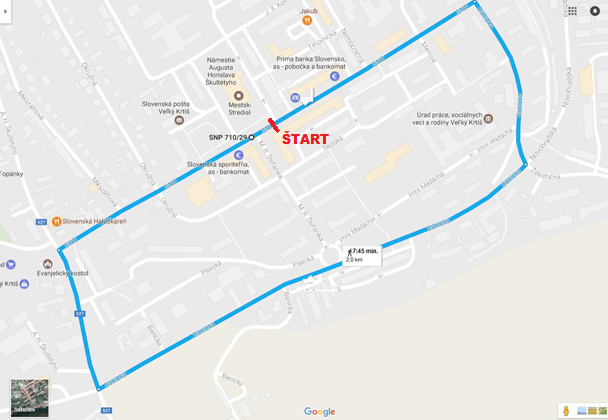 